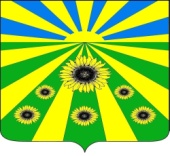 РЕШЕНИЕ СОВЕТА РАССВЕТОВСКОГО СЕЛЬСКОГО ПОСЕЛЕНИЯСТАРОМИНСКОГО  РАЙОНАот 29.12.2021                                                                                                   № 26.5 п.РассветОб утверждении плана нормотворческой деятельности Совета Рассветовского сельского поселения Староминского районана 2022 годНа основании данных, предоставленных депутатскими комиссиями Совета Рассветовского сельского поселения Староминского района, руководствуясь статьей 26 Устава Рассветовского сельского поселения  Староминского района, Совет Рассветовского сельского поселения Староминского района  р е ш и л:1. Утвердить план нормотворческой деятельности Совета Рассветовского сельского поселения Староминского района на 2022 год (прилагается).2. Контроль за выполнением настоящего решения возложить на председателя Совета Рассветовского сельского поселения Староминского района - Главу Рассветовского сельского поселения Староминского района Демченко Александра Викторовича.3. Настоящее решение вступает в силу со дня его  подписания.Глава Рассветовского сельского поселения  Староминского района                                                                    А.В. Демченко                    План нормотворческой деятельности Совета Рассветовского сельского поселения Староминского района на 2022 годГлава Рассветовского сельского поселенияСтароминского района                                                                                                                                               А.В. Демченко    ПРИЛОЖЕНИЕУТВЕРЖДЕНрешением Совета Рассветовского сельского поселенияСтароминского районаот 29.12.2021 № 26.5№ п/пНаименование проекта правового актаСубъект права законодательной инициативыКомитет (комиссия), ответственный за прохождение проекта правового актаСрокрассмотренияСрокрассмотрения1234551.О передаче в МО Староминский район Полномочий, предусмотренных 131 ФЗ «Об общих принципах организации местного самоуправления в РФ»администрация Рассветовского сельского поселения комиссия по финансово-бюджетной и экономической  политикепо мере необходимостипо мере необходимости2.О внесении изменений в структуру администрации Рассветовского сельского поселенияадминистрация Рассветовского сельского поселения комиссия по вопросам образования, здравоохранения, социальной защите населения, культуре, спорту,   молодежи, взаимодействию с общественными организациями и СМИпо мере необходимостипо мере необходимости1234553.О внесении изменений и дополнений в решение Совета Рассветовского сельского поселения Староминского  района «О бюджете Рассветовского сельского поселения Староминского района на 2022 год»администрация Рассветовского сельского поселениякомиссия по финансово-бюджетной и экономической политикефевральфевраль4.О внесении изменений и дополнений в решение Совета Рассветовского сельского поселения Староминского района «Об утверждении размеров оплаты труда выборных должностных лиц местного самоуправления, осуществляющих свои полномочия на постоянной основе, муниципальных служащих Рассветовского сельского поселения Староминского района»администрация Рассветовского сельского поселениякомиссия по финансово-бюджетной и экономической политикепо мере необходимостипо мере необходимости1234555.Об опубликовании проекта изменений и дополнений в Устав Рассветовского сельского поселения Староминского района, назначение даты проведения  публичных слушаний, установление порядка учета и участия граждан в обсуждении проекта изменений и дополнений в Устав Рассветовского сельского поселения Староминского района.администрация Рассветовского сельского поселения комиссия  по вопросам образования, здравоохранения, социальной защите населения, культуре, спорту,   молодежи, взаимодействию с общественными организациями и СМИфевраль -мартфевраль -март6.О внесении дополнений в решение Совета Рассветовского сельского поселения Староминского района «Об утверждении положения «О бюджетном процессе в Рассветовском сельском поселении Староминского района».администрация Рассветовского сельского поселения комиссия по финансово-бюджетной и экономической политикепо мере необходимостимартпо мере необходимостимарт8.О внесении изменений в решение Совета Рассветовского сельского поселения Староминского района «О земельном налоге»администрация Рассветовского сельского поселениякомиссия по финансово-бюджетной и экономической политикепо мере необходимостипо мере необходимости9.О внесении изменений и дополнений в решение Совета Рассветовского сельского поселения Староминского района «О бюджете Рассветовского сельского поселения Староминского района на 2022 год»администрация Рассветовского сельского поселениякомиссия по финансово-бюджетной и экономической политикеапрельапрель10.О назначении публичных слушаний по отчету «Об исполнении бюджета  Рассветовского сельского поселения Староминского за 2021 год»администрация Рассветовского сельского поселениякомиссия по финансово-бюджетной и экономической политикеапрельапрель11.Об утверждении отчета организационного комитета по проведению публичных слушаний по теме: «Отчет об исполнении бюджета Рассветовского сельского поселения Староминского района за 2021 год».администрация Рассветовского сельского поселениякомиссия по финансово-бюджетной и экономической политикемаймай12.Об утверждении отчета об исполнении бюджета Рассветовского сельского поселения Староминского района за 2021 год.администрация Рассветовского сельского поселениякомиссия по финансово-бюджетной и экономической политикемаймай13.Внесение изменений и дополнений в стратегию социально-экономического развития Рассветовского сельского поселения Староминского района до 2023 г.администрация Рассветовского сельского поселениякомиссия по финансово-бюджетной и экономической политикепо мере необходимостипо мере необходимости14.О внесении изменений и дополнений в решение Совета Рассветовского сельского поселения Староминского района «О бюджете Рассветовского сельского поселения  Староминского района на 2022 год»администрация Рассветовского сельского поселениякомиссия по финансово-бюджетной и экономической политикеоктябрьоктябрь15.О назначении публичных слушаний по проекту бюджета Рассветовского сельского поселения Староминского района на 2022 годадминистрация Рассветовского сельского поселениякомиссия по финансово-бюджетной и экономической политикеоктябрь16.Об утверждении отчета организационного комитета по проведению публичных слушаний по проекту бюджета Рассветовского сельского поселения Староминского района на 2022 год.администрация Рассветовского сельского поселениякомиссия по финансово-бюджетной и экономической политикеноябрьноябрь17.О бюджете Рассветовского сельского поселения Староминского района на 2022годадминистрация Рассветовского сельского поселениякомиссия по финансово-бюджетной и экономической политикеноябрьноябрь18.О внесении изменений и дополнений в решение Совета Рассветовского сельского поселения Староминского района «О бюджете Рассветовского сельского поселения Староминского района на 2022 год».администрация Рассветовского сельского поселениякомиссия по финансово-бюджетной и экономической политикедекабрьдекабрь19.Вопросы передачи муниципального имуществаадминистрация Рассветовского сельского поселения Комиссия по вопросам агропромышленного комплекса, экологии, имущественных и земельных отношенийпо мере необходимости по мере необходимости 20.О внесении изменений и дополнений в решение Совета Рассветовского сельского поселения Староминского района   «Об утверждении Положения о порядке владения, пользования и распоряжения объектами муниципальной собственности  Рассветовского сельского поселения Староминского района»администрация Рассветовского сельского поселения Комиссия по вопросам агропромышленного комплекса, экологии, имущественных и земельных отношенийпо мере необходимости по мере необходимости 21.О внесении изменений и дополнений в решение Совета Рассветовского сельского поселения Староминского района   «Об утверждении Положения по организации ритуальных услуг и содержанию мест погребения на территории Рассветовского сельского поселения Староминского района»администрация Рассветовского сельского поселения Комиссия по вопросам агропромышленного комплекса, экологии, имущественных и земельных отношенийпо мере необходимости по мере необходимости 22.О внесении изменений и дополнений в решение Совета Рассветовского сельского поселения Староминского района «Об утверждении Правил благоустройства и содержания Рассветовского сельского поселения Староминского района» администрация Рассветовского сельского поселенияКомиссия по вопросам агропромышленного комплекса, экологии, имущественных и земельных отношенийпо мере необходимостипо мере необходимости